URAk lizitatu egin ditu Arratiako ibaiadar bat BI-3530 errepidearen azpitik igarotzeko  pasabidea ordezkatzeko obrakProiektu zabalago baten lanen zati bat da: izenik gabeko errekastoaren azken zatia naturalizatzeko, Arratiarekin bat egin aurretikErrekastoaren zatia Arteako (Bizkaia) Astui kalearen albo batetik doa kanalizatuta, eta Calleja eta Astuibekoa kaleen eta BI-3530 errepidearen azpitik zeharkatzen duIbilguaren forma eta landaredi naturala leheneratu nahi dira, eta, aldi berean, zabalera handitu egin nahi da gaur egun nabarmen eskasak diren estuguneetanEusko Jaurlaritzaten erakunde publiko Uraren Euskal Agentziak lizitatu berri ditu Artean Arratiako ibaiadar bat BI-3530 errepidearen azpitik igarotzeko  pasabidea ordezkatzeko obrak, eta sekzio hidrauliko handiagoa emateko, 79.000 €-ko lizitazio-aurrekontuarekin gehi BEZa. Obra horiek Arratia ibaiaren ibaiadar hori naturalizatzeko proiektu baten barruan sartzen dira. Proiektu horrek xede du ibilgu et ibaiertzak lehengoratzea, ibai-tarte horretan tokiko galeria-basoa berreskuratzea, eta ibilgu tarte horri ur-hustutze ahalmen handiagoa ematea.Arratia ibaiaren izenik gabeko ibaiadar horrek Arteako (Bizkaia) Astui kalearen albo batetik jariatzen du, eta Calleja eta Astuibekoa kaleen eta BI-3530 errepidearen azpitik egiten du bide. Gaur egungo egoeran, bai Astui kaleko hormigoizko alboko ubidearen sekzioak, baita pasabideenak ere, ez dira nahikoak ur handiko gertakarietan.Proiektuak hiru jarduketa-arlo ditu:• Alde batetik, egungo hormigoizko ubidea kendu nahi da (0,90 x 0,90 m-ko sekzioa du Astui kalean), eta errekastoaren ibilgua naturalizatu nahi da, ibilgu natural bat sortuz, erribera etzanekin eta 54 metroko luzera duen trazadura lerromakurrarekin. Lan horiek URAren ibilguak lehengoratzeko eta mantentzeko zerbitzuak egingo ditu.• Bestalde, BI-3530 errepidearen azpiko egungo pasabidea kenduko da; ibilbide irregularra du, bat-bateko bihurguneekin,  eta sekzio nahikorik ez. Horren ordez, 2,00x1,20 metroko sekzioko eta 23,52 metroko luzerako pasabide bat eraikiko da. Lan hauek dira, hain zuzen ere,  orain lizitatzen direnak.• Azkenik, ibilguak leheneratzeko zerbitzuak 23 metroko luzera duen ibilgu-tartearen leheneratzea osatuko du, BI-3530 errepidearen eta Astuibekoa kalearen artean. Astui kaleko ubidetik gora, Calleja kalearen azpitik igaro ondoren, errekak trazadura naturala du berdegunean. Orain, ibilgu natural horri jarraipena eman nahi zaio, ubidetik ibaian behera, Astuibekoa kalearen azpitik igaro eta Arratia ibairaino 40 metro gehiago luzatzen den tarte batean.Proiektu honek Eskualde Garapeneko Europako Funtsaren (EGEF) finantzaketa du.URA licita las obras para sustituir el paso en Artea de un arroyo afluente del Arratia bajo la carretera BI-3530Se trata de una parte del proyecto para naturalizar el tramo final del  arroyo antes de su confluencia con el ArratiaEl tramo del arroyo discurre canalizado por un lateral de la calle Astui en Artea (Bizkaia) y en su recorrido cruza bajo las calles Calleja, Astuibekoa y bajo la carretera BI-3530Se trata de recuperar su forma y vegetación natural, al tiempo que se amplía la sección en los puntos del tramo a día de hoy manifiestamente insuficientesLa Agencia Vasca del Agua, ente público del Gobierno Vasco, ha licitado las obras para sustituir el paso en Artea de un arroyo afluente del Arratia bajo la carretera BI-3530, y dotarle de mayor sección hidráulica, con un presupuesto de licitación de 79.000€ más IVA.  Se trata de unas obras que se enmarcan en un proyecto para naturalizar dicho afluente del río Arratia a su paso por la calle Astui, mediante la restauración del cauce, la recuperación de la vegetación de ribera y la dotación de mayor sección hidráulica al tramo. Dicho afluente innominado del río Arratia discurre canalizado por un lateral de la calle Astui en Artea (Bizkaia) y en su recorrido cruza bajo las calles Calleja y  Astuibekoa, así como bajo la carretera BI-3530. Tanto la sección del canal lateral de hormigón de la calle Astui, como las de los pasos presentan a día de hoy unas dimensiones insuficientes en episodios de aguas altas.El proyecto contempla tres áreas de actuación:Por un lado, se trata de eliminar el actual canal de hormigón de 0,90 x 0,90 m de sección de la calle Astui y de naturalizar el recorrido del arroyo mediante la creación de un cauce natural con riberas tendidas y trazado curvilíneo de 54 metros de longitud. Estos trabajos serán acometidos desde el servicio de restauración y mantenimiento de cauces de URA.Por otro lado, se elimina el paso actual bajo la carretera BI-3530, de recorrido irregular con quiebros bruscos y sección insuficiente, y se sustituye por un marco de 2,00x1,20 metros de sección, y de 23,52 metros de longitud de traza rectilínea. Estos trabajos son los que se licitan ahora.Por último, el servicio de restauración de cauces completará la restauración del cauce natural de 23 metros de longitud, entre la carretera BI-3530 y la calle Astuibekoa. Aguas arriba del canal de la calle Astui, tras cruzar bajo la calle Calleja, el arroyo desciende con un trazado natural por zona verde. Ahora se trata de dar continuidad a ese trazado natural, también, aguas abajo del canal, en un tramo que tras cruzar bajo la calle Astuibekoa se prolonga 40 metros más hasta el río Arratia.Este proyecto cuenta con financiación del Fondo Europeo de Desarrollo Regional, FEDER.16.07.2021.URA Komunikazioa / URA Comunicación
Tel: 945 011715 / 945011764 Mov: 688675025
 Fax: 945 011701
ura_komunikazioa@uragentzia.eus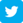 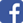 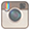 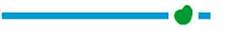 